First Baptist Church Irving InternshipApplications Due: April 15thInterviews: March 12th – April 20thDecision Date: April 22ndDates of Internship: May 2018 – May 2019 (Dates flexible in summer)General Expectations and Job Description:This is a volunteer basis internshipMandatory attendance at training May 14-16thAttendance at weekly team meetings (Wednesday afternoons)At least 5 office hours during the weekGo to First Irving on SundaysComplete required intern readingPursue a Peter, James, and John relationshipFollow up with church prospectsTo be teachable, reliable, accountable, and availableYouth Ministry Expectations and Job Description:Lead a Sunday morning/Wednesday night small group Attend all Youth Ministry eventsPlan, organize, and execute Youth Ministry eventsCollege Ministry Expectations and Job Description:Lead and shepherd a community groupAct as a facilitator in a small accountability groupAttend all College Ministry eventsPlan, organize, and execute College Ministry eventsApplicant InformationEducation	References		Please list three references.Previous EmploymentBeliefs and ConvictionsDisclaimer and SignatureI certify that my answers are true and complete to the best of my knowledge. If this application leads to employment, I understand that false or misleading information in my application or interview may result in my release.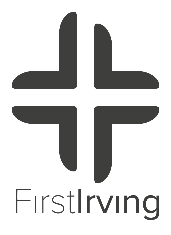 First Irving Intern ApplicationFull Name:Date:LastFirstM.I.Address:Street AddressApartment/Unit #CityStateZIP CodePhone:EmailDate Available:Position Applied for:Expected Hours of AvailabilityMonday:                                                                                                 Thursday:Tuesday:                                                                                                 Friday: Wednesday:Are you a citizen of the United States?YESNOIf no, are you authorized to work in the U.S.?YESNOHave you ever been convicted of a felony?YESNOIf yes, explain:High School:Address:From:To:Did you graduate?YESNODiploma::College:Address:From:To:Did you graduate?YESNODegree:Full Name:Relationship:Company:Phone:Full Name:Relationship:Company:Phone:Full Name:Relationship:Company:Phone:Company:Phone:Address:Supervisor:Job Title:___Responsibilities:From:To:Reason for Leaving:May we contact your previous supervisor for a reference?YESNODo you believe that God has called you to full-time vocational ministry?Please articulate the Gospel.Please share how and when you committed your life to Jesus Christ, including the circumstances leading up to your salvation. (Please attach separate document if necessary)How have you shared the Gospel with others? Can you tell us about a time when you shared the Gospel with someone who was not a Christian?Please tell us how you spend time with the Lord.  What is one thing that God has been speaking to you about during this time? What spiritual gifts are most strongly expressed through you? How have these gifts of the Spirit been manifested in your life? What are your greatest assets and liabilities to a team working environment?Please share with us why you want to intern in First Irving’s Youth or College ministries.Describe what “ministry” is to you and what role it plays in the life of a follower of Christ. Include your previous ministry experiences (roles, responsibilities, high points and low points, etc.) Signature:Date: